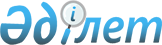 О внесении изменения и дополнений в постановление акимата Северо-Казахстанской области от 23 января 2008 года № 15 "Об утверждении перечня рыбохозяйственных водоемов областного значения"
					
			Утративший силу
			
			
		
					Постановление акимата Северо-Казахстанской области от 1 октября 2009 года N 245. Зарегистрировано Департаментом юстиции Северо-Казахстанской области 11 ноября 2009 года N 1727. Утратило силу - постановлением акимата Северо-Казахстанской области от 18 июля 2013 года N 246      Сноска. Утратило силу - постановлением акимата Северо-Казахстанской области от 18.07.2013 N 246

      В соответствии с пунктом 2 статьи 27 Закона Республики Казахстан от 23 января 2001 года № 148 «О местном государственном управлении и самоуправлении в Республике Казахстан», статьей 28 Закона Республики Казахстан от 24 марта 1998 года № 213 «О нормативных правовых актах» акимат области ПОСТАНОВЛЯЕТ:



      1. Внести в постановление акимата Северо-Казахстанской области от 23 января 2008 года № 15 «Об утверждении перечня рыбохозяйственных водоемов областного значения» (зарегистрировано в Реестре государственной регистрации № 1665 от 11 февраля 2008 года, опубликовано в газетах «Солтүстік Қазақстан» от 18 февраля 2008 года, «Северный Казахстан» от 18 февраля 2008 года) с изменениями, внесенными постановлениями акимата Северо-Казахстанской области от 10 июня 2008 года № 164 «О внесении изменения в постановление акимата области от 23 января 2008 года № 15 «Об утверждении перечня рыбохозяйственных водоемов областного значения» (зарегистрировано в Реестре государственной регистрации № 1678 от 9 июля 2008 года, опубликовано в газетах «Солтүстік Қазақстан» от 14 июля 2008 года № 84, «Северный Казахстан» от 14 июля 2008 года № 83), от 16 февраля 2009 года № 33 «О внесении изменения в постановление акимата области от 23 января 2008 года № 15 «Об утверждении перечня рыбохозяйственных водоемов областного значения» (зарегистрировано в Реестре государственной регистрации № 1701 от 3 марта 2009 года, опубликовано в газетах «Солтүстік Қазақстан» от 11 марта 2009 года № 29, «Северный Казахстан» от 11 марта 2009 года № 29) следующие изменение и дополнения:

      в перечне рыбохозяйственных водоемов областного значения, утвержденном указанным постановлением:

      раздел «Аккайынский район» дополнить строками, порядковые номера 16, 17, следующего содержания:      раздел «Жамбылский район» дополнить строками, порядковые номера 63, 64, 65, 66, 67, следующего содержания:      раздел «Кызылжарский район» дополнить строкой, порядковый номер 82, следующего содержания:      раздел «Мамлютский район» дополнить строками, порядковые номера 74, 75, следующего содержания:      в строке «Итого» цифры «328» заменить цифрами «338».



      2. Настоящее постановление вводится в действие по истечении десяти календарных дней после дня его первого официального опубликования.      Аким области                               С. Билялов 
					© 2012. РГП на ПХВ «Институт законодательства и правовой информации Республики Казахстан» Министерства юстиции Республики Казахстан
				16Домашнее33Севернее села Токуши 0,1 километра17Рубашное19Севернее села Камышлово 2,1 километра63Большая Каракога130Южнее села Троицкое 1,3 километра64Кайранколь40,3Севернее села Целинное 0,1 километра65Песчаное68Севернее села Чапаевка 1,2 километра66Табунное40Юго-восточнее села Пресновка 3,5 километра67Часовое40Северо-западнее села Петровка 4,0 километра82Кривое60,2Северо-восточнее села Сумное 4,2 километра74Сливное28Севернее села Становое 1,5 километра75Чистое44Юго-западнее села Раздольное 6,0 километров